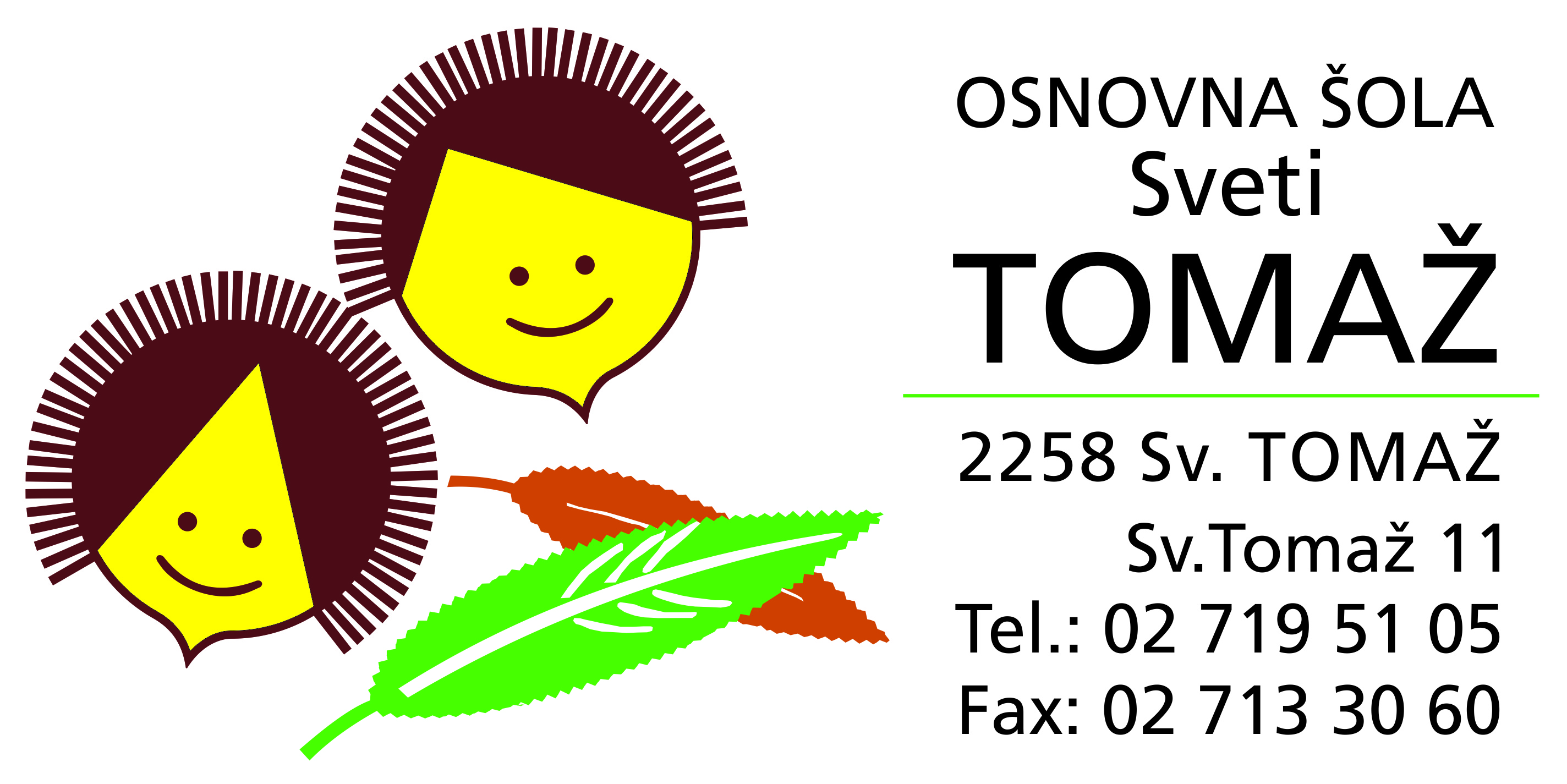 LETNI DELOVNI NAČRT VRTCA  pri OŠ SVETI TOMAŽ  2020/20211. UVODNI DELLetni delovni načrt je dokument, ki nam služi kot vodilo delovanja vrtca za celo šolsko leto. V njem so zastavljeni cilji in naloge, opredeljeni so programi in dejavnosti, kot tudi organizacija in ustvarjanje pogojev za nemoteno celoletno delo in življenje v vrtcu ter sestava in vloga organov vrtca znotraj vzgojno izobraževalne dejavnosti kot tudi delovanje v širšem okolju.2. TEMELJNE USMERITVE VRTCAVizija našega vrtca: »S STROKOVNOSTJO, POVEZOVANJEM IN TOPLO BESEDO, Z MAJHNIMI KORAKI, PUŠČAMO VELIKE SLEDI.«Kurikulum za vrtec, je nacionalni in osnovni dokument,  ki nam zastavlja sledeče cilje:bolj odprt in fleksibilen kurikulum v različnih programih za predšolske otroke,pestrejša in bolj raznovrstna ponudba na vseh področjih dejavnosti predšolske vzgoje v vrtcih,bolj uravnotežena ponudba različnih področij in dejavnosti predšolske vzgoje v vrtcih, ki hkrati ne onemogoča poglobljenosti na določenih področjih,večje omogočanje individualnosti, drugačnosti in izbire v nasprotju s skupinsko rutino,oblikovanje pogojev za večje izražanje in ozaveščanje skupinskih razlik (nediskriminiranosti glede na spol, socialno in kulturno poreklo, svetovni nazor, narodno pripadnost, telesno in duševno konstitucijo),večje upoštevanje in spoštovanje zasebnosti ter intimnosti otrok,dvig kakovosti medosebnih interakcij med otroki ter med otroki in odraslimi v vrtcu,rekonceptualizacija in reorganizacija časa v vrtcu,rekonceptualizacija in strokovna odgovornost vrtcev in njihovih strokovnih delavcev,povečanje vloge evalvacije (kritičnega vrednotenja) pri načrtovanju življenja in dela v vrtcu,informiranje in sodelovanje  s starši na različne načine .Usmeritve:Omogočiti otroku soočenje z življenjem in problemi, ki v njem nastajajo in mu biti v oporo, ko išče rešitve.Z vzgledom, s strpnostjo in doslednostjo pri otrocih spodbujati sprejemljive oblike obnašanja.Varovati otroka pred telesnim in duševnim nasiljem drugih otrok in odraslih. Več poudarka nameniti vedenju o lastni državi in državnih praznikih, saj bomo le tako v globalizacijskem procesu ohranjali narodovo identiteto.  Upoštevati, da morajo biti nekatere medpodročne dejavnosti (skrb za zdravje, varnost, prometna vzgoja, domovinska vzgoja) način življenja in dela v vrtcu.Upoštevati in ustvarjati pogoje za sodelovanje in medsebojno pomoč ali tako imenovani »socialni in socializacijski vidik.« Narava naj bo pomembno učno okolje.Upoštevati načelo timskega dela na ravni celotne šole, na ravni vrtca, na ravni skupine in tandema. Spoštovati strokovno avtonomijo, kompetentnost, iniciativnost in ustvarjalnost sodelavcev.  V imenu institucije lahko govorimo samo, če smo za to pooblaščeni. Starši in širša javnost našo kvaliteto programa in ugled institucije sodijo po delu, ravnanju in vedenju vseh zaposlenih. Sodelovati in povezovati se s starši - s starši vodimo odprt dialog in jim dajemo  možnost soodločanja v vseh pomembnih vprašanjih v zvezi z njihovim otrokom, na načine, ki jih trenutno epidemiološka situacija dopušča.                                                                                                                                                                                                                                                                                                                                                                                   2.1 PODROČJA DEJAVNOSTI V VRTCU Področja dejavnosti v vrtcu so gibanje, jezik, umetnost, družba, narava in matematika.Omenjena področja dejavnosti se izvajajo v okviru vsebin in tem, ki so vezane na letni čas, praznike in praznovanja ter so tudi del letne priprave tandema oz. pedagoških delavk vrtca. Prednostno področje v tem šolskem letu je gibanje.Potrebi po gibanju in igri sta primarni otrokovi potrebi. Z gibanjem telesa je pogojeno zaznavanje okolice, prostora, časa in samega sebe. Ko otrok začne obvladovati svoje telo, posamezne dele telesa, se dobro počuti, čuti veselje, varnost, ugodje, pridobi si samozaupanje in samozavest.V predšolskem obdobju otroci z igro pridobivajo raznovrstne gibalne izkušnje, ki jim prinašajo veselje in zadovoljstvo. Z gibanjem si otroci razvijajo intelektualne sposobnosti, pomembno vlogo pa ima gibanje v povezavi z igro tudi pri socialnem in emocionalnem razvoju.Pozitivne spodbude so temeljne motivacijske metode. Področje gibanja mora biti prilagojeno različnim potrebam, interesom in sposobnostim otrok, tako da optimalno prispeva k njihovemu razvoju in zdravju. ( povzeto po Kurikulum za vrtce, 2007)Izhodišča za prednostno nalogo na ravni vrtca so:Gibanje je primarna potreba otroka.Raven gibalnih sposobnosti naših otrok pada.Današnji način  življenja (sedenje,TV,računalnik,nošenje otrok, pomanjkanje časa…).Strokovne delavke bomo stremele k realizaciji naslednjih ciljev s področja gibanja: Omogočanje in spodbujanje gibalnih dejavnosti otrok.Razvijanje gibalnih dejavnosti.Doživljanje ugodja v gibanju.Pridobivanje zaupanja v svoje telo.Spoznavanje pomena sodelovanja ter spoštovanja.Področje je smiselno povezano z vsemi ostalimi področji.Gibalno-športni program Mali sonček v skupinah od 2-6 letGibalno športni program mali sonček izhaja iz športnega programa zlati sonček in predstavlja njegovo razširitev, posodobitev in obogatitev; namenjen je otrokom od drugega do šestega leta starosti in je sestavljen iz 4 stopenj. Njegov namen je obogatiti program na področju gibanja v vrtcu s sodobnimi gibalnimi/športnimi vsebinami. Poudarek daje igri in vadbi, ki naj bo prijetna in prilagojena otroku. Nagrada v prvi vrsti pomeni, da je otrok vključen v športni program, zato jo sprejmejo vsi otroci, seveda po ustreznem procesu.2.2 DNEVNA RUTINA V VRTCUVrtec uradno posluje vse leto od 5.00 do 16.00. Poslovni čas se prilagaja potrebam staršev. Zaradi upoštevanja priporočil NIJZ, trenutne situacije Covid- a, je bila potrebna reorganizacija odpiralnega in delovnega  časa. Vrtec se odpre ob prihodu prvega otroka. Straši redno obveščajo strokovne delavke o prihodih in odhodih otrok, ter o spremembah, ki nastajajo.  Če starši potrebujejo podaljšan poslovni čas vrtca (po poslovnem času 16.00), so dolžni vsaj  en dan prej obvestiti strokovne delavke vrtca (vzgojiteljice oddelka, pom. ravnateljice za vrtec).Dnevna rutina v vrtcu zajema:zbiranje otrok in sprejem posameznega otroka (dejavnosti po želji otrok, starševsko spremljanje otroka – samo starši oddelkov 1-2 leti in 2-3, komunikacija med starši in strokovnimi delavkami poteka preko e-pošte ter drugih IKT sredstev),zaradi preprečevanja širjenja Korona virusa, se oddelki otrok med seboj ne združujejo, samo po etažah (ob odprtju in zaprtju vrtca, do določene ure).prehrana otrok (zajtrk, dopoldanska malica, kosilo, popoldanska malica),higiena (umivanje, komunikacija, upoštevanje individualnega ritma otroka, navajanje na samostojnost),aktivni in pasivni počitek (umirjene dejavnosti za otroke, ki ne počivajo).2.2.1. Prehranjevanje v vrtcu:malica od 8.30 do 9.00,kosilo od 10.50 do 12.00,popoldanska malica od 13.30 naprej.Skrb za zdravje je v našem vrtcu v ospredju tudi pri planiranju prehrane.Večina otrok preživi v vrtcu dve tretjini svojega aktivnega časa, zato z vso odgovornostjo in strokovnostjo pripravljamo prehranjevalni program  za posamezno starostno obdobje.Upoštevamo smernice HACCP sistema, smernice zdravega prehranjevanja v vzg. izobraževalnih ustanovah (Ministrstvo za zdravje, 2005), splošna sodobna načela in spoznanja stroke, ki veljajo za zdravo prehrano, ter posebnosti vrtčevskega okolja.Na osnovi strokovnih priporočil in predpisov, org. prehrane sestavi jedilnik za ves mesec, v sodelovanju z delavci kuhinje.Preko celega dneva imajo otroci na voljo še sadje, čaj, vodo. Strokovne delavke v vrtcu vsakodnevno ponudijo otrokom sadno malico. Otroci imajo na razpolago aktualno, sezonsko sadje.Veliko pozornost posvečamo tudi kulturi prehranjevanja in oblikovanju dobrih prehranskih navad ter poskrbimo, da otroci jedo počasi, v mirnem in prijetnem vzdušju.Jedilnik je ves čas vpogled staršem na spletni strani vrtca in na oglasni deski za starše.Glede na to, da v vrtcu poskrbimo, da otroci vsakodnevno dobijo kakovostno, raznovrstno prehrano, ki količinsko ustreza fiziološkim potrebam predšolskih otrok, se hrana od doma v vrtec ne prinaša.2.2.2. Prehranske alergije pri otrocih in izvajanje dietne prehraneAlergija na prehranske alergene postaja zadnje čase  tudi pri nas pomembna zdravstvena težava, s katero se odgovorno soočamo.Za otroke, ki potrebujejo dietno prehrano, se vrtec prilagaja dieti, ki jo predpiše zdravnik specialist, kar pomeni, da morajo starši pridobiti potrdilo in usmeritve za dietno prehrano od zdravnika.Tudi v primeru, da dieta ni več potrebna, je potrebno prinesti potrdilo o prenehanju izvajanja diete.3. PROSTORSKI POGOJI VRTCAOtroci imajo na voljo:4 igralnice s pokritimi terasamivečnamenski prostor,garderobe,sanitarije,otroško igrišče,Zaradi povečanega vpisa otrok, smo tudi  letos oblikovali pet oddelkov. En oddelek otrok je v prostorih šole, bivšega vrtca. Otroci imajo na voljo:igralnico s terasosanitarijegarderobošolsko jedilnicoDrugi prostori v vrtcu:prostor za didaktične pripomočke, material, rekvizite,prostor za športne rekvizitepralnica,knjižna soba,razdelilna kuhinja,pedagoška  soba,pisarna vodje vrtca,prostor za čistila,kotlovnicadvigalo – namenjeno prevozu hrane iz ene etaže v drugo.3.1 IGRALA, IGRIŠČE, IGRAČE -  VZDRŽEVANJE IN NADZORrutinski pregledi (vsakodnevni)Zadolžene so vse strokovne delavke.podrobnejši periodični pregledi Zadolžena sta Franc Rajh in Mateja Vajda.vsakoletni glavni pregledi             Opravlja jih Leopold DrobničRutinski pregled,pred uporabo igrišča je namenjen preverjanju splošnega stanja igral in igrišča ter ugotavljanje morebitnih poškodb, ki so posledica vandalizma, vremenskih vplivov. Periodični preglediso namenjeni podrobnejšemu pregledu morebitne obrabe ali poškodbe igral in igrišča ter se opravijo enkrat na 3 mesece. Za letni pregled igral je zadolžena zunanja institucija Inštitut za varstvo pri deli in varstvo okolja (Leopold Drobnič).O vseh pregledih pristojne osebe vodijo ustrezno dokumentacijo.Za razkuževanje igrač so zadolžene vse strokovne delavke.Igrače se redno razkužujejo. O razkuževanju se vodi dokumentacija.4.  ODDELKI V VRTCUPredšolska vzgoja v našem vrtcu poteka v dveh starostnih obdobjih in petih oddelkih. Izvajamo dnevni 9-urni program. SKUPINA                                   STAROST                 ŠTEVILO OTROK ODDELKU*stanje na dan, 1.9.2020V tem šolskem letu je v vrtec vpisanih 76 otrok. V vrtec lahko starši vpisujejo otroke čez vso šolsko leto, v primeru prostih mest. Ob prihodu novincev med letom, se glede na razpoložljiva prosta mesta v oddelkih, izvršijo premiki otrok med skupinami.Lokalna skupnost, ustanoviteljica vrtca, lahko na razmere in položaj dejavnosti predšolske vzgoje v lokalni skupnosti odloči, da se število otrok v primeru vpisa večjega števila otrok, poveča za največ dva otroka (preko normativa, ki ga določa zakon). Otroci  prihajajo v vrtec in iz vrtca v spremstvu staršev ali drugih polnoletnih oseb (po dogovoru z vzgojiteljico).Starši so dolžni pravočasno  o tem obvestiti  strokovne delavke oddelka, v katerem se otrok nahaja.4.1 KOMISIJA ZA SPREJEM OTROK V VRTEC Delo komisije temelji na 20. členu Zakona o vrtcih in na kriterijih za sprejem otrok v vrtec. Sestavo in način dela komisije ter kriterije za sprejem otrok v vrtec določi Svet šole v soglasju z ustanoviteljem. Komisijo imenuje ravnateljica. Sestavljajo jo: pomočnica ravnateljice vrtca,predstavnik staršev, predstavnik Centra za socialno delo,svetovalna delavka,predstavnik ustanovitelja.4.2 VPIS OTROK V VRTECZa posamezne programe za novo šolsko leto bo vpis  otrok novincev, potekal v mesecu februarju. Otroke sprejemamo glede na prosta mesta in kriterije Pravilnika za sprejem otrok v vrtec (Komisija za sprejem otrok v vrtec). Obvestilo o vpisu bo na spletni strani vrtca, na oglasnih deskah v kraju (Sveti Tomaž), Obvestilo  bo podano tudi po javnih medijih – Radio Prlek. SISTEMIZACIJA DELOVNIH MEST ZA VRTECVzgojiteljičin 40-urni delovnik, ki traja pet dni v tednu,  obsega :-	pripravo na vzgojno delo,-	skupno načrtovanje s pomočnico, -	pripravo vzgojnih pripomočkov,-	vodenje predpisane dokumentacije,-	strokovno izpopolnjevanje (seminarji, študijske skupine,    izobraževalne in tematske konference, delovni sestanki), -	sodelovanje s starši, svetovalno službo, -	vodenje in organiziranje dejavnosti po LDN,-	sodelovanje v organih šole. 40-urni delovnik pomočnice vzgojiteljice  obsega :-	skupno načrtovanje z vzgojiteljico,-	priprava vzgojnih pripomočkov,-	strokovno izpopolnjevanje (seminarji, študijske skupine, izobraževalne in tematske konference, delovni sestanki),-	druge zadolžitve po LDN.5.1  ZAPOSLENIZa otroke skrbijo strokovno usposobljene vzgojiteljice predšolskih otrok  in vzgojiteljice predšolskih otrok - pomočnice vzgojiteljic:Usposabljanje na delovne mestu – pomočnica vzgojiteljice: Tjaša KaučičNudenje dodatne strokovne pomoči: Petra Mlinarič ,specialna pedagoginja (OŠ Stanka Vraza)Svetovalno delo – vrtec; Silvija Belšak ViherPomočnica ravnateljice za vrtec: Mateja VajdaRavnateljica: Irma Murad5.2 SKUPINE IN STROKOVNI TIMIPROGRAM DELA STROKOVNIH IN VODSTVENIH DELAVCEV VRTCA6.1 RAVNATELJICAMed pomembne naloge pedagoškega vodenja zagotovo sodi spremljanje, analiziranje in vrednotenje izobraževalno-vzgojnega procesa. Vzgojno-izobraževalni proces je zelo zahtevno in odgovorno delo.Zato je potrebno to delo neprestano spremljati, analizirati in vrednotiti. Ravnateljica redno opravlja hospitacije pri strokovnih delavkah.Ravnateljica lahko hospitira tudi nenapovedano.Strokovni delavci bodo seznanjeni s cilji opazovanja. Posebno pozornost bo  ravnateljica posvetila analizi in razgovoru po hospitaciji. PUD bosta opravljali dve  dijakinji 2. letnika, Gimnazije Ormož – smer predšolska vzgoja.Razporeditveni načrt dijakov za šolsko leto 2020/21 :6.2. POMOČNICA  RAVNATELJICE ZA VRTECPomaga ravnatelju pri organiziranju poslovanja vrtca ,vzgojno- izobraževalnega dela vrtca, oblikovanju predloga letnega delovnega načrta,… in sodeluje pri realizaciji.Skrbi za urejenost dokumentacije.Sodeluje z zunanjimi ustanovami in drugimi organizacijami.Organizira delovni čas delavcev, nadomeščanje odsotnih delavcev.Vodi, organizira delovne sestanke, roditeljske sestanke, aktive,…Opravlja druga dela po navodilih ravnatelja.6.3. VZGOJITELJSKI ZBORNaloga vzgojiteljskega  zbora je, da:a) obravnava in odloča o strokovnih vprašanjih povezanih s pedagoškim procesom,b) daje predloge k LDN,c) predlaga uvedbo nadstandardnih in drugih programov ter dejavnosti,č) odloča o posodobitvah vzgojno-izobraževalnega procesa,d) odloča o vzgojnih ukrepih,…in je podrobneje predstavljena v Zakonu o organizaciji in financiranju vzgoje in izobraževanja.Načrtovanje vzgojnega dela: Globalne cilje in cilje izbiramo glede na razvojne značilnosti otrok v določenem starostnem obdobju, glede na značilnosti posameznih otrok in skupin otrok v oddelku, glede na sposobnosti, spretnosti in znanja, ki jih želimo spodbujati pri otroku. Vsebine so domena presoje vzgojiteljice. Izbiramo na osnovi interesa in želja otrok, nekega dogodka, pojava, situacije. Vsebino lahko izbere in ponudi vzgojiteljica v skladu z globalnimi cilji. Primere dejavnosti izbiramo v skladu s cilji ter vsebinami. Strokovne delavke bodo pri načrtovanju upoštevale  tehnike in strategije aktivnega učenja.Strokovne delavke vrtca načrtujejo svoje delo enkrat mesečno, dve pedagoški uri, v tandemih in na ravni vrtca .6.4  DELOVNI SESTANKI, SREČANJA IN IZOBRAŽEVANJE STROKOVNIH DELAVCEVStrokovni delavci vrtca se bodo sestajali (upoštevajoč vse ukrepe za preprečevanje širjenja virusa):na delovnih sestankih vzgojiteljskega zbora, ki bo vsak prvi torek v mesecu. Na njih bomo opravili pogled nazaj - analizirali delo v preteklih tednih, sprejeli plan dela z zadolžitvami za tekoča tedna, poročali o novostih s seminarjev, aktivov, študijskih skupin, urejali nadomeščanja in razno. Zadnji delovni sestanek v šolskem letu 2020/21 je planiran v drugem tednu v mesecu juniju 2021  . Prvi delovni sestanek za novo šolsko leto 2021/22je planiran v  zadnjem tednu meseca  avgusta 2021 . na izobraževalnih oz. tematskih konferencah za vse strokovne delavce,na ostalih oblikah izobraževanja za strokovne delavke vrtca:udeleževanje študijskih skupin v študijskem središču VVZ Ormož, individualno izobraževanje delavk na seminarjih ter individualni študij strokovne literature in periodike.6.5 OKVIRNI NAČRT STROKOVNEGA IZPOPOLNJEVANJA6.6  RAZPORED DELOVNEGA ČASA STROKOVNIH DELAVK VRTCA V ŠOLSKEM LETU 2020/21Razpored delovnega časa strokovnih delavk vrtca:Delovni čas strokovnih delavk je zaradi preprečevanja širjenja Covida in upoštevanja ukrepov NIJZ reorganiziran. Strokovne delavke prihajajo na delovno mesto, na podlagi sprotnega obveščanja staršev,  o prihodih in odhodih otrok. Oddelki se ne združujejo – razen zjutraj od prihoda prvega otroka  do 7.00, gornja etaža in spodnja etaža od 6.00 – 7.30. Otroci iz najstarejše skupine se do 6.30 – zbirajo v vrtcu, nato s strokovno delavko odhajajo v svoje prostore. Otroci se zbirajo po etažah tudi ob koncu obratovalnega čas vrtca in sicer prva etaža od 15.00 – 15.30, prav tako spodnja etaža, v katero se po 15.00, pridružijo še ostali otroci iz najstarejše skupine. Preostali otroci se potem združijo še od 15.30 – 16.00 – oz. do odhoda zadnjega otroka.  Strokovne delavke dnevno vodijo evidence združenih otrok.Pri vhodu vrtca  sprejema otroke strokovna delavka. Starši  prvih dveh skupin (1-2leti in 2-3 leta), vstopajo v vrtec, ostali starši ne.Ukrepi veljajo po navodilih vodstva in zato pristojnih organov, do preklica. Med počitnicami je igralnica oz. peti oddelek zaprt. Otroke starši oddajo v prostore vrtca oz. po navodilu.PROJEKTIPoteki projektov so sestavni del letnega individualnega delovnega načrta vzgojiteljice. Izvajali se bodo po posameznih skupinah.OKVIRNA ČASOVNA OPREDELITEV DEJAVNOSTI NA RAVNI VRTCA Dejavnosti se izvajajo na ravni vrtca, brez združevanja otrok, posamezno po oddelkih ali na prostem.Oktober:TEDEN OTROKA 2020 (od 5. do 11. oktobra) – tema:  »ODGOVOR JE POGOVOR«.Teden otroka je projekt Zveze Prijateljev Mladine Slovenije, ki se začne vsak prvi ponedeljek v mesecu oktobru in traja 7 dni.Teden otroka temelji na obeleževanju Svetovnega dneva otroka, ki ga je leta 1956 priznala Generalna skupščina Združenih narodov, Mednarodna zveza za varstvo otrok (I.V.C.W.) in Mednarodni fond za pomoč otrokom Unicef pa sta od leta 1957 skrbela za obeleževanje tega dne.    Nosilki dejavnosti: Milena Petek, Jasmina KosiDecember:Veseli decemberNosilki dejavnosti:Mateja Vajda, Milena VajdaFebruarKulturni tedenNosilka dejavnosti:  Silvija Belšak Viher, Danica Pintaričsodelovanje na pustni povorki Sveti Tomaž (v primeru sprostitve ukrepov za preprečevanje širjenja Covid-aNosilci: Valerija Gregorin Magdič, Ivanka Ozmec, Mateja Vajda, Milena VajdaSodelovanje na Povorki slovenskih vrtcev na Ptuju (v primeru sprostitve ukrepov za preprečevanje širjenja Covid-a)Nosilci: Valerija Gregorin Magdič, Ivanka Ozmec, Mateja Vajda, Milena Vajda   MajSodelovanje na Mini olimpijadi v  organizaciji VVZ Ormož  (v primeru sprostitve ukrepov za preprečevanje širjenja Covid-a)Nosilci: Valerija Gregorin Magdič, Ivanka Ozmec, Mateja Vajda, Milena VajdaJunijZaključna prireditev vrtca (v primeru sprostitve ukrepov za preprečevanje širjenja Covid-a)Nosilke: Katarina Pondrk, Tadeja Škrjanec, Ksenija KosiV vseh mesecih pa se izvaja še: praznovanje rojstnih dniZaradi preprečevanja širjenja korona virusa, v vrtec ni dovoljeno prinašanje sadja in napitkov. Otroci praznujejo rojstne dni s sadjem,  ki je tisti dan na razpolago v vrtcu. Starši so z načinom praznovanja rojstnih dni bili seznanjeni na oddelčnih sestankih.dekoracija prostorov vrtca, urejanje oglasnih desk, spletne strani vrtca (strokovne delavke skupaj z otroki).8.1 OBČASNO VKLJUČEVANJE  ZUNANJIH OTROK V VRTEC  - DNEVI ODPRTIH VRAT VRTCAPredvsem je namenjeno druženju in spoznavanju programa oziroma dela v vrtcu. Za otroke, ki ne obiskujejo vrtca, vzgojiteljice občasno organizirajo različne vzgojne dejavnosti, v katere se lahko vključijo. To je v prazničnem decembru in v tednu vpisa novincev.Dejavnosti se bodo izvajale samo v primeru sprostitve ukrepov epidemiološke situacije.OBOGATITVENE DEJAVNOSTI V VRTCUTo so dejavnosti, ki sodijo v izvedbeni kurikul posameznega vrtca in jih vrtec izvaja občasno, daljši ali krajši čas, odvisno od izvedbenega kurikula vrtca, interesa otrok in želja staršev. Načrtujejo in izvajajo jih strokovni delavci vrtca v času predpisane delovne obveznosti vzgojiteljev in pomočnikov vzgojiteljev in so skladne s cilji in načeli kurikula.Ustanovitelj, Občina Sveti Tomaž, pokrije letno 30 ur namenjenih izvedbi obogatitvenih dejavnosti (folklora in pevski zbor). Obogatitvene dejavnosti se začnejo izvajati v primeru sprostitve ukrepov za preprečevanje širjenja virusa.9.1  OBOGATITVENE DEJAVNOSTI V NADSTANDARDNIH POGOJIH So dejavnosti, ki jih izvajajo zunanji izvajalci. Finančne stroške krijejo starši sami. Dejavnosti se izvajajo po 14. uri.Pri načrtovanju in izvajanju teh dejavnosti se je potrebno ravnati po 3. odstavku 21. člena Zakona o vrtcih in 66. členom Zakona o organizaciji in financiranju VI.) Plavalni tečaj bo potekal istočasno kot v šoli. Plavalni tečaj se bo izvajal v Biotermah Mala Nedelja, in sicer v mesecu aprilu. Plavalnega tečaja se udeležijo otroci od 5- 6 leta starosti. Izvedba le – teh je odvisna od navodil pristojnih institucij, za preprečevanje širjenja virusa oz. od epidemiološke situacije.9.2  NADSTANDARDNE  DEJAVNOSTI V VRTCU Sodijo med storitvene dejavnosti in ne sodijo v kurikul vrtca in tudi časovno ne smejo posegati v program vrtca. Izvajajo se lahko šele takrat, ko se spraznijo prostori. V pristojnosti vrtca pa je, da odloči, kdaj dodatna dejavnosti ne moti izvajanja kurikula. Otroci, za katere so se starši odločili, da obiskujejo to dodatno dejavnost, se ne morejo vračati v oddelek, ampak jih starši pridejo iskat po končani dodatni dejavnosti. O tem, da se otrok pred njihovim prihodom iz službe vključi v dodatno dejavnost, dajo starši pisno izjavo vzgojiteljici oddelka. Le-ta oz. pomočnica pa poskrbi, da se otrok udeleži dodatne dejavnosti. Stroške za izvedbo krijejo starši.Mali raziskovalec ( brezplačno ); izvajalka Maja Butolen V tem šolskem letu se nihče od staršev otrok, ni odločil za sodelovanje v tej dejavnosti.9.3 DRUGA VZGOJNO -IZOBRAŽEVALNA DELA VRTCA   9.3.1 ZDRAVSTVENO VARSTVO OTROK V VRTCUV vseh programih vzgojnega dela bomo skrbeli za dobro počutje otrok, spodbujali sproščenost, vedrost, humor, veselje, … Otroke bomo seznanjali z zdravo prehrano ter ozaveščali o pomenu skrbi za lastno zdravje. Ob vstopu otroka v vrtec bomo na podlagi obvestila o otroku upoštevali mnenje zdravnika pediatra. Na osnovi zdravniških potrdil bomo otroku nudili ustrezno dietno prehrano. Cilje in naloge bomo uresničevali tudi s sodelovanjem v projektu Zdravje v vrtcu.Sodelovanje z zdravstveno službo Ormož bo potekalo po njihovem programu in zajema:izmenjava informacij s pediatrom dr. Kolaričem ob pojavu morebitnih nalezljivih bolezni,Srečanja po skupinah z go.  Sabino Dragarič – predstavitev aktualnih temmesečni obiski zobne asistentke Pavle Govedič v vseh oddelkih – ozaveščanje otrok o negi in skrbi  zob, zdravi prehrani,  obiski  zobozdravstvene ambulante Sveti Tomaž - sodelovanje z dr. Jovanom Peševskim.Vse dejavnosti in sodelovanja se izvajajo po navodilih NIJZ-ja in drugih pristojnih institucij za preprečevanje širjenja virusa.Po navodilih Zavoda za zdravstveno varstvo otrokom v vrtcu ne bomo dajali zdravil in antibiotikov.Po navodilih Nacionalnega inštituta za javno zdravje, bomo ustrezno ukrepali ob pojavu ušivosti in drugih nalezljivih boleznih.Pri otrocih bomo z vzgledi in usmerjenimi dejavnostmi razvijali pravilen odnos do škodljivih razvad. 9.3.2 SVETOVALNA SLUŽBASvetovalno delo v vrtcu izvaja Silvija Belšak Viher. Temeljni vzgojno izobraževalni cilj vrtca je, OPTIMALNI razvoj otroka.Svetovalna služba v vrtcu pomaga in sodeluje z namenom, da bi bili vsi posamezni udeleženci čim bolj uspešni pri uresničevanju tega temeljnega cilja. Temeljna naloga svetovalne službe je, da se na podlagi svojega posebnega strokovnega znanja, preko svetovalnega odnosa in na strokovno avtonomni način, vključuje v kompleksno reševanje pedagoških, psiholoških in socialnih vprašanj, da pomaga in sodeluje z vsemi udeleženci v vrtcu, po potrebi tudi z zunanjimi institucijami. Osnovna področja dejavnosti svetovalne službe:SVETOVALNO DELO S STARŠI IN DRUŽINAMIZa vrtec starši predstavljajo pomembne sogovornike in soustvarjalce. Ena najpomembnejših nalog svetovalne službe je pomoč vrtcu pri iskanju in vzpostavljanju novih oblik kvalitetnega dopolnjevanja vrtca in staršev. Posebno skrb nameni tistim staršem, ki z vrtcem ne sodelujejo.  Nasveti pri uvajanju otroka v vrtec- zloženka, posvetovanje o vzgoji, otrokovem razvoju, učenju, pomoč in nasveti pri odpravljanju otrokovih čustvenih in vedenjskih težav (grizenje, trma, strah, agresija, navajanje na lastno aktivnost, toaletni trening, odvajanje od dude…)- članki na oglasni deski za starše, pogovor in nasveti v primeru kritičnih stanj v družini (smrt, ločitev, selitev…),vodenje postopka usmerjanja otrok s posebnimi potrebami in nasveti staršem,vodenje timskih sestankov strokovne skupine in pomoč pri oblikovanju individualiziranega programa,individualni razgovori na pogovornih urah oziroma po elektronski pošti.10. SODELOVANJE  S STARŠIŽelimo si, da bi bila srečanja s starši trenutki, ko bomo obojestransko pridobivali. Trudili se bomo, da bodo organizirana tako, da bomo skupaj prihajali do čim boljših rešitev za naše otroke.CILJI:-	čim večja udeležba staršev na srečanjih, ob upoštevanju vseh ukrepov za preprečevanje širjenja Covida.-	aktivno sodelovanje preko informacijsko-komunikacijske tehnologije.-        zgrajevanje zaupanja med strokovnimi delavkami vrtca – otroki – starši.1 POVEZOVANJE S STARŠI IN OKOLJEMVsebine in oblike se prilagodijo prednostnim ciljem oddelka, željam ter potrebam staršev in otrok ob upoštevanju vseh ukrepov za preprečevanje širjenja virusa in navodil NIJZ in drugih zato pristojnih institucij.S starši sodelujemo :preko spletne strani in drugih informacijsko komunikacijskih sredstevNosilci: vse strokovne delavkena pohodih, prireditvah, srečanjih, dnevih odprtih vrat  (v primeru sprostitve ukrepov za preprečevanje širjenja virusa in ob upoštevanju ukrepov – v primeru srečanja – nošenje zaščitnih mask, upoštevanje varnostne razdalje).Nosilci: vse strokovne delavke individualno sodelovanje s starši (nabava odpadnega materiala,)       Nosilci: vse strokovne delavke   preko oglasnih desk , kotička za starše (članki, zanimivosti)      Nosilci: vse strokovne delavke S širšim okoljem sodelujemo: na prireditvah v občini        Nosilci: vse strokovne delavke 2 SKUPNI RODITELJSKI SESTANKI IN SREČANJASkupni roditeljski sestanki  v živo,so zaradi upoštevanja ukrepov odpovedani. V primeru sprostitve ukrepov se dejavnost izvede oz. poišče način izvedbe, ki bo ustrezal vsem pogojem varne  izvedbe (upoštevanje ukrepov za preprečevanje širjenja korona virusa).Rok: po dogovoruKoordinirata: ravnateljica, pomočnica ravnateljice, strokovne delavke3 ODDELČNI RODITELJSKI SESTANKIPotekali bodo po programu in razporedu posamezne pedagoške delavke in v sodelovanju z ravnateljico (po potrebi), ob upoštevanju in izvajanju vseh varnostnih ukrepov za preprečevanje širjenja korona virusa (nošenje zaščitnih mask, upoštevanje varnostne razdalje)4. POGOVORNA URA ZA STARŠEPogovorne ure se izvajajo po dogovoru s strokovnimi delavkami posameznega oddelka. Strokovne delavke same določajo način in čas izvajanja, glede na  potrebe staršev.  V primeru pogovorne ure v živo,  je obvezno nošenje zaščitne maske in upoštevanje varnostne razdalje, ter upoštevanje ostalih ukrepov po navodilih NIJZ-ja in drugih pristojnih institucij za preprečevanje širjenja virusa .Starši bodo o izvedbi pogovornih ur sproti obveščeni po e-pošti.5 IZMENJAVA INFORMACIJ S STARŠIStrokovne delavke obveščajo starše o njihovih otrocih. Vsakodnevna izmenjava informacij – po potrebi.NEFORMALNE OBLIKE SREČANJ Nosilke: vse strokovne delavkeRok: celo leto, po dogovoruODPRTI TELEFONPomočnica ravnateljice za vrtec je dosegljiva od 12.00 –13.00, vzgojiteljice in pomočnice vzgojiteljic vsak dan do 8.00 ure zjutraj,  na telefonski številki vrtca  02/713 30 51.Starše prosimo, da se, če je le mogoče in če ni posebej nujno, držijo predlaganih urnikov, kajti drugače v dopoldanskem času motijo dnevno rutino v vrtcu. Strokovne delavke so dosegljive in se jih obvešča tudi po e-mailu. Letni delovni načrt vrtca je pripravila Mateja Vajda dipl. vzg., pom. ravnateljice za vrtec, v sodelovanju z ravnateljico OŠ Sveti Tomaž, go.  Irmo Murad.POM. RAVNATELJICE ZA VRTEC:	RAVNATELJICA: 	   Mateja Vajda                                                                     Irma MuradOddelek (homogeni)1 – 2 let13Oddelek (homogeni)2 – 3 let10Oddelek (kombinirani)2 – 4 let18Oddelek (heterogena)3 – 5 let18Oddelek (homogeni)5 – 6 let17SKUPAJ76VZGOJITELJICE PREDŠOLSKIH OTROK Silvija Belšak Viher, dipl.vzg.Valerija Gregorin Magdič, dipl.vzg.Milena Petek, dipl.vzg.Katarina Pondrk, dipl. vzg.Mateja Vajda, dipl. vzg.Milena Vajda, dipl. vzg. VZGOJITELJICE PREDŠOLSKIH OTROK - POMOČNICE VZGOJITELJICIvanka Ozmec Jasmina Kosi Milena Vajda, dipl. vzg.Danica Pintarič Tadeja ŠkrjanecKsenija KosiTEHNIČNI DELAVCITEHNIČNI DELAVCIHelena Rajhpomočnica v kuhinjiBarbara Blas, Irena Čeh                                                                           snažilkiFranc  RajhhišnikSKUPINASTAROST  OTROK VZGOJITELJICA IN POM. VZGOJITELJICEOtroci rumene igralnice1 - 2 letiKatarina PondrkTadeja ŠkrjanecOtroci oranžne igralnice2 – 3 letaMilena PetekJasmina kosiOtroci rdeče igralnice2 – 4 letaSilvija Belšak ViherDanica PintaričOtroci zelene igralnice3 – 5 letMateja VajdaMilena VajdaOtroci modre igralnice5  - 6 letValerija Gregorin MagdičIvanka OzmecDIJAK                                                                  MENTOR          Dora Pintarič                   1. letnik                Mateja VajdaSara Prosnik                    2. letnik            Valerija Gregorin MagdičAlja Mesarec                    2. letnik             Milena PetekNASLOVNOSILECROKDelovni sestankivse strokovne delavkecelo leto    Aktivi  (dva)vse strokovne delavkepo dogovoruIndividualna izobraževanja                       vse strokovne delavke                             celo leto         (po dogovoru)Individualna izobraževanja                       vse strokovne delavke                             celo leto         (po dogovoru)Individualna izobraževanja                       vse strokovne delavke                             celo leto         (po dogovoru)Študijske skupine                                                      delavke                                   vse strokovne1 krat VVZ OrmožIzobraževalne konferencev sodelovanju z OŠvse strokovne delavkepo dogovoruPROJEKT                                  NOSILEC                                  ROKMali sonček	vse strokovne delavke 	                            Koordinator: Mateja Vajda                                celo letoZdravje v vrtcu       vse strokovne delavke                                       celo leto                                  Koordinator: Milena Vajda	SKUM                         vse strokovne delavke                                     celo leto                     Koordinatorici: Valerija Gregorin Magdič                                                 Katarina PondrkEko šola                Koordinator: Mateja Vajda                                   Valerija Gregorin Magdič                                   celo leto                                    Šola sobivanja             vse strokovne delavke                                     celo letoPREVENTIVNA PROGRAMA:Varno s soncem           vse strokovne delavke                                  maj, junij                          Koordinator: Valerija Gregorin MagdičČisti zobje –             vse strokovne delavke	                             celo leto                zdravi zobje             v sodelovanju s Pavlo GovedičDEJAVNOSTNOSILKAROKFOLKLORA                                        Jasmina Kosicelo letoOTROŠKI PEVSKI ZBOR             Milena Petek             celo letoZGODNJE OPISMENJEVANJENEMŠKEGA JEZIKA          Mateja Vajdacelo letoDEJAVNOSTNOSILECROKPlavalni tečajValerija Gregorin MagdičIvanka Ozmecapril 2021                          SVETOVALNO DELO Z OTROKISVETOVALNO DELO Z VZGOJITELJI IN POMOČNIKI VZGOJITELJEVSVETOVALNO DELO S STARŠI IN DRUŽINAMISODELOVANJE Z VODSTVOM VRTCASODELOVANJE Z ZUNANJIMI INSTITUCIJAMIDRUGO